Р/сФотоОқушының аты- жөніМектепішілікМектепішілікМектептен тысМектептен тысР/сФотоОқушының аты- жөніПән атауыОрынСайыс атауы Орын1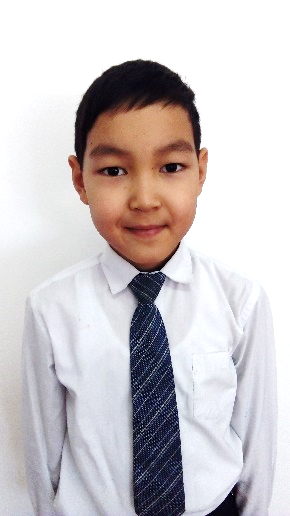 Исмағамбет ИбраһимМектепішілік пән олимпиадасы «Математика»1 орын2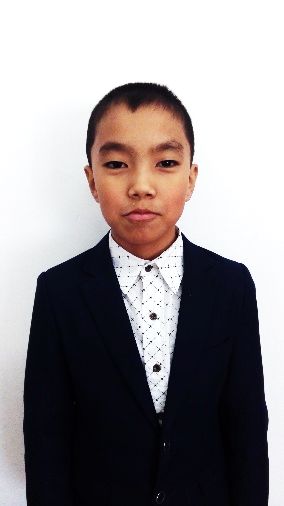 Нұрлан ИсламМектепішілік пән олимпиадасы «Математика»2 орынЖеңіл атлетикаМатематикалық «Бастау»турнирі3 орын3 орын3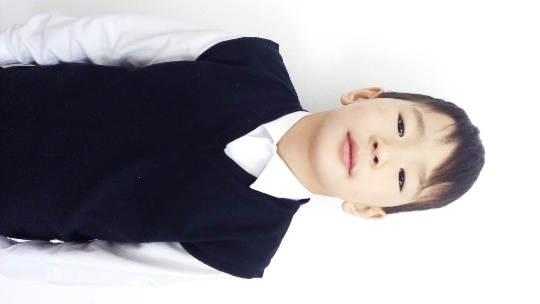 Ульжагалиев ИхсанДзюдо1 орын4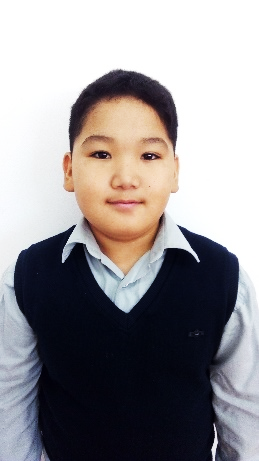 Бекім Дінмұханбет Дзюдо ДзюдоДзюдо1 орын2 орын3 орын5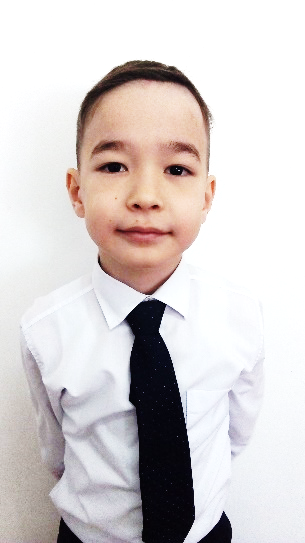 Абдиков ЖандосСуреттер байқауыСуреттер байқауыМектепішілік пән олимпиадасы Номинация «Нағыз суретші»2 орын1 орын«Мерекеңмен ана» байқауы1 орын6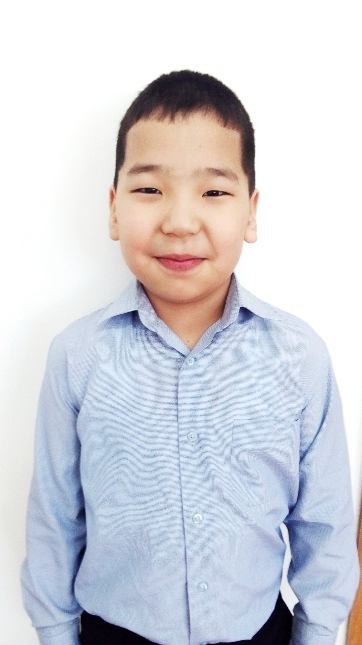 Жанат ІлиясМектепішілік пән олимпиадасы3 орын7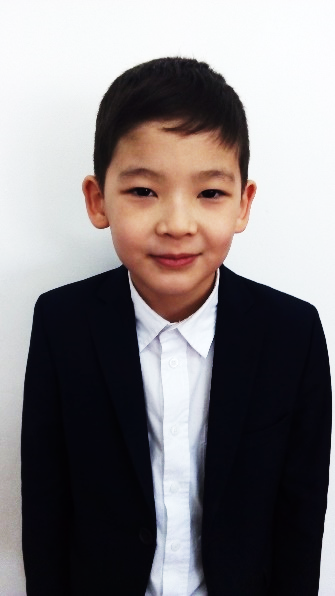 Кайрбаев ИльясМектепішілік пән олимпиадасы «Математика»2 орын«Мерекеңмен ана» байқауыТаеквон-доТаеквон-до2 орын3 орын3 орын